Решение № 7совместного заседания  Правления АСМО КБР и бюро КБРО ВСМСг. Нальчик                                                                                от 19 апреля 2016г.О награждении Почетной грамотой АСМО КБР муниципальных работников РеспубликиРассмотрев представленные  кандидатуры, отличившихся депутатов и муниципальных работников местного самоуправления поселений Кабардино – Балкарской Республики, на награждение Почетной грамотой АСМО КБР по случаю общероссийского празднования «Дня местного самоуправления» 21 апреля 2016 года, Правление АСМО КБР и бюро КБРО ВСМС  решили:Наградить Почетной грамотой Ассоциации «Совет муниципальных образований КБР» следующих депутатов и муниципальных работников местных органов власти Республики:Ансокову Жанну Руслановну - начальника отдела по делам несовершеннолетних местной администрации Лескенского муниципального района;Апшева Ладина Александровича - главного специалиста МКУ «Управление по физической культуре, спорту и делам молодежи Местной администрации городского округа Нальчик»;Атмурзаева Амина Хажикурмановича – председателя первичной ветеранской организации с.п. Дальнее Прохладненского муниципального района;Балкарову Фатиму Мухамедовну - начальника отдела по кадровой работе и муниципальной службе местной администрации Терского муниципального района КБР;Бапинаеву Бэлу Салиховну - главного специалиста местной администрации с.п. Нижний Чегем Чегемского муниципального района;Батиева Измаила Султановича – главу местной администрации г.п. Нарткала Урванского муниципального района;Бачурину Татьяну Ивановну - главного бухгалтера с. п. Красносельское Прохладненского муниципального района;Бженикова Анатолия Алиевича – главного юрисконсульта отдела по безопасности, работе с правоохранительными органами, противодействию коррупции, правовой экспертизы и судебной защиты местной администрации Зольского муниципального района;Боровенскую Ольгу Ивановну - главного специалиста отдела организационной, кадровой работы и информационного обеспечения местной администрации городского округа Прохладный КБР;Буханистову Наталью Алексеевну - главного специалиста местной администрации с.п. поселок Звездный Чегемского муниципального района;Ведмич Наталью Германовну - начальника архивного отдела местной администрации городского округа Прохладный КБР;Воробьеву Наталью Юрьевну - заместителя начальника МУ «Управление финансов местной администрации Майского муниципального района»;Гетажеева Залимхана Хасанбиевича - главного специалиста отдела имущественных отношений и правового обеспечения местной администрации Лескенского муниципального района;Гоову Оксану Феликсовну - ведущего специалиста местной администрации Терского муниципального района КБР;Кагазежева Султана Биляловича - главного инспектора местной администрации с.п. Жемталa Черекского муниципального района;Кажарова Беслана Хажумедовича - заместителя главы местной администрации с.п. Аргудан Лескенского муниципального района;Кодзокова Хазраила Хусеновича - главного специалиста администрации с.Дыгулыбгей;Котова Алима Юрьевича – начальника Управления экономики местной администрации Зольского муниципального района;Коцева Руслана Харабиевича - начальника отдела по земельным ресурсам Управления муниципальным имуществом и земельными ресурсами местной администрации Чегемского муниципального района;Куготова Замира Мухабовича – главного специалиста местной администрации с.п. Каменномостское Зольского муниципального района;Лихова Мухамеда Абубакировича - депутата Совета местного самоуправления Эльбрусского муниципального района;Мамаеву Татьяну Александровну - главного специалиста по социальным вопросам местной администрации г.п. Майский Майского муниципального района;Махонина Дмитрия Анатольевича - заместителя атамана Терско-Малкинского окружного казачьего общества;Миронченко Любовь Владимировну - главного специалиста местной администрации с.п. станица Котляревская Майского муниципального района;Моллаева Башира Калмуковича - главного бухгалтера МКОУ СОШ с.п. Герпегеж, депутата Совета местного самоуправления с.п. Герпегеж Черекского муниципального района;Нагоева Инала Саламиновича - депутата Совета местного самоуправления г.о.Баксан;Пазову Амират Галиевну - главного специалиста отдела документационного оборота и обращений граждан Местной администрации городского округа Нальчик;Путилину Елену Сергеевну - ведущего специалиста сектора контроля муниципального заказа местной администрации городского округа Прохладный КБР;Пшихачева Руслана Мухамедовича - и.о. главы местной администрации с.п. Нижний Куркужин Баксанского муниципального района;Смирнову Ольгу Александровну – специалиста по связям с общественностью местной администрации Урванского муниципального района;Согаеву Сапият Лукмановну - начальника МКУ «Управление по имущественным отношениям, землепользованию и сельскому хозяйству» Эльбрусского муниципального района; Созаеву Мариям Мустафаевну - начальника отдела по делам несовершеннолетних Местной администрации городского округа Нальчик;Тезову Марьяну Валерьевну - специалиста первой категории местной администрации с.п. Жанхотеко Баксанского муниципального района;Тохаева Хису Мажитовича - депутата Совета местного самоуправления Эльбрусского муниципального района; Туменову Светлану Мусабиевну - специалиста местной администрации г.п. Кашхатау Черекского муниципального района;Ханиева Владимира Петровича - главу местной администрации с.п. Интернациональный Терского муниципального района КБР;Цраева Хасана Хадисовича - специалиста 1 категории местной администрации с.п. Верхняя Балкария Черекского муниципального района;Шакову Милану Зауровну - заместителя главы местной администрации с.п. Баксаненок Баксанского муниципального района;Шаова Заура Латифовича - председателя Контрольно-счетной палаты г.о.Баксан;Шондинову Марину Иман-Шафировну – главного специалиста Управления промышленности, архитектуры, градостроительства, ЖКХ, транспорта и связи местной администрации Урванского муниципального района;Эфендиеву Жанну Хасаншевну - главного специалиста местной администрации с.п. Аушигер Черекского муниципального района.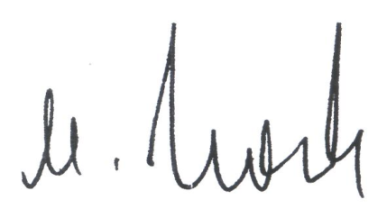 Председатель Правления АСМО КБР                                            М.А. Панагов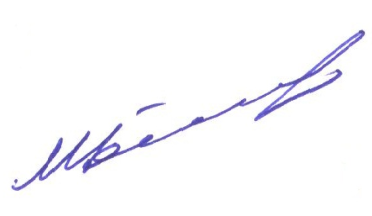 Руководитель КБРО ВСМС                         Б.С. Муртазов